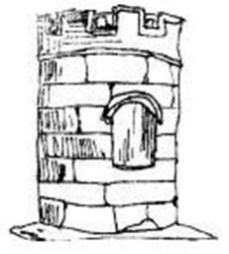 What Design and Technology looks like at Sandiway Primary SchoolIn DT, we take our children on a journey that is engaging, exciting and empowering for allCurriculum IntentOur vision for DT is to deliver a curriculum that is:Engage: Provide opportunity for all pupils to explore their own creative, technical and practical expertise (and that of others) to then make real and relevant products. Excite: Develop all pupils’ interest and enjoyment of DT, helping children understand how DT education makes an essential contribution to creativity, culture, wealth and well-being of the nation.Empower: Ensure pupils experience a progressive curriculum that enables them to design, make and evaluate products using their technical knowledge and understanding of cooking and nutrition. Our Philosophy for the teaching of Design and Technology enables children to:develop the creative, technical and practical expertise needed to perform everyday tasks confidently and to participate successfully in an increasingly technological worldbuild and apply a repertoire of knowledge, understanding and skills in order to design and make high-quality prototypes and products for a wide range of userscritique, evaluate and test their ideas and products and the work of othersPupils are taught to understand and use accurate, technically appropriate vocabulary based on the objectives and skills being taught.understand and apply the principles of nutrition and learn how to cookA diverse range of starting points are used, and significant architects/engineers/craftspeople are researched, including those with a British Heritage. The basis of the knowledge and understanding at each stage, as set out in the National Curriculum: By the end of EYFS, pupils will have learnt:During the EYFS pupils explore and use a variety of media and materials through a combination of child initiated and adult directed activities. Opportunities to learn to:Use different media and materials to express their own original ideas, thinking about form, function and purposeMake plans and construct with a purpose in mind using a variety of resourcesDevelop skills to use simple tools and techniques appropriately, effectively and safelySelect appropriate resources for a product and adapt their work where necessaryCook and prepare food adhering to good health and hygiene routinesBy the end of key stage 1, pupils will have learnt:design purposeful, functional, appealing productsgenerate, develop, model and communicate their ideas through talking, drawing, templates, mock-ups and, where appropriate, information and communication technologyselect from and use a range of tools and equipment to perform practical tasksselect from and use a wide range of materials and components, including construction materials, textiles and ingredients, according to their characteristicsevaluate their ideas and products against design criteriaBy the end of key stage 2, pupils will have learnt:use research and develop design criteria to inform the design of innovative, functional, appealing products that are fit for purpose, aimed at particular individuals or groupsgenerate, develop, model and communicate their ideas through discussion, annotated sketches, cross-sectional and exploded diagrams, prototypes, pattern pieces and computer-aided designselect from and use a wider range of tools and equipment to perform practical tasks [for example, cutting, shaping, joining and finishing]accurately select from and use a wider range of materials and components, including construction materials, textiles and ingredients, according to their functional properties and aesthetic qualitiesinvestigate and analyse a range of existing productsevaluate their ideas and products against their own design criteria and consider then views of others to improve their workCurriculum ImplementationThis is how it works:We follow a bespoke Curriculum using Design and Technology Association and the National Curriculum.Extra-curricular clubs to further prompt a passion and curiosity for DT. This is what adults do:Positive modelling, encouraging an environment where everyone is a designer.Model and scaffold evaluation and analysis of creative work by sharing own thoughts. Create a learning environment rich in resources that support learning.Monitoring of class DT books. Model appropriate use of DT vocabulary.Engage in CPD to ensure their subject knowledge is good.Regular retrieval practise of previous learning and effective questioning to ensure learning is memorable.This is how we support and ensure access for all children:The DT curriculum is equitable and appropriate for all groups ensuring full access and parity for all pupils.Small group/1:1 adult support given where required.Ensuring that a range of equipment and resources are available to ensure success for all pupils (e.g. scissors, tools or paper, additional templates etc).We use teacher and self-assessment to quickly identify any child who requires additional support in specific skills.Pupils then receive additional support or resources.This is how we challenge:Support of tasks, or outcomes is planned. Small group or 1:1 feedback to further challenge.Open-ended tasks.Through questioning.Encouraging self-evaluation and testing of ideas.Peer learning.Curriculum ImpactThis is what you might typically see:Happy and engaged learnersA variety of independent, paired and group workExploratory DT booksEngagement and perseveranceSelf-motivated childrenChildren talking positively about design and technology, sharing and reflecting on their learningThis is how we know how well our pupils are doing:Observations of work being produced and DT booksVerbal feedback from teacher to pupilVerbal feedback from pupil to teacher/TAPupil voice conversations with Subject Leaders/ SLTPhoto evidence on SeesawMonitoring of children’s progress over timeThis is the impact of the teaching:Confident children who can talk about design and technology.Children who are enjoying their learning design and technology.Children who are equipped with a range of skills and techniques to create different artistic/design creations and models.Children who know how to use and apply different tools to good effect